Informatieformulier Katwijkse Zeeverkenners

Dit informatieformulier wordt gebruikt voor het lidmaatschap van de Katwijkse Zeeverkenners.
 De formulieren zijn alleen inzichtelijk voor het leidingsteam van de <Naam speltak>. 
Om dit te waarborgen worden de ingeleverde informatieformulieren in een ruimte bewaard die 
afsluitbaar is met een sleutelslot of cijferslot, waarvan de sleutel(s)/cijfercode alleen in het bezit is van het  leidingsteam van de <Naam speltak>.
Na beëindiging van het lidmaatschap bij de <Naam speltak> worden de formulieren binnen 4 weken vernietigd.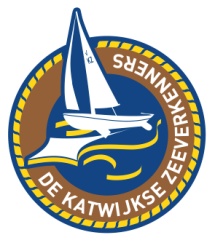 Gegevens lidVul hieronder de gegevens van uw zoon/dochter in. Met deze gegevens kunnen we uw zoon/dochter inschrijven als lid van de Katwijkse Zeeverkenners of de gegevens in de ledenadministratie actueel houden.
Contactgegevens ouder(s)/verzorger(s) 1Vul hieronder de contactgegevens in van u als ouder(s)/verzorger(s).Contactgegevens ouder(s)/verzorger(s) 2Vul hieronder de contactgegevens in van u als ouder(s)/verzorger(s).Extra contactgegevens voor noodgevallen:Vul hieronder de contactgegevens in van iemand anders die we in geval van nood kunnen bereiken).Toestemming voor plaatsen van BeeldmateriaalVia onze website en social media kanalen houden we iedereen graag op de hoogte van de activiteiten van onze groep. Hiervoor maken we gebruik van foto’s en video’s. 
Toestemming voor het delen van adresgegevens en telefoonnummers binnen de eigen speltakVoor bepaalde doeleinden is het noodzakelijk om adresgegevens of telefoonnummers van (ouders/verzorgers van)leden te delen met andere (ouders/verzorgers van) leden binnen de eigen speltak. Medische gegevensIn geval van nood, ter beoordeling van een arts, geef ik hierbij toestemming mijn zoon/dochter te laten opnemen en behandelen in een ziekenhuis, zonder mijn voorkennis, wanneer het niet mogelijk was tijdig contact met mij op te nemen.  Tevens geef ik hierbij toestemming voor het verwerken van de gegevens als gedeeld in dit formulier.
Voornaam:Achternaam:Straatnaam + huisnummer:Postcode + woonplaats:E-mailadres  
(jeugd)lidE-mailadres 
ouder/verzorgerTelefoonnummer 
(jeugd)lidTelefoonnummer ouder/verzorgerGeboortedatum:Geslacht:  Man  /  Vrouw *        *) Doorhalen wat niet van toepassing isZwemdiploma’s:  Ja  /  Nee *                  *) Doorhalen wat niet van toepassing isVoornaam:Achternaam:Telefoonnummer 
(bij voorkeur mobiel)E-mailadres:Voornaam:Achternaam:Telefoonnummer 
(bij voorkeur mobiel)E-mailadres:Voornaam:Achternaam:Telefoonnummer 
(bij voorkeur mobiel)Relatie tot lid:Door het plaatsen van een vink in het vakje hier links geef ik aan geen bezwaar te hebben tegen het plaatsen van foto’s en video’s waarop mijn zoon/dochter  mogelijk te zien is.Door het plaatsen van een vink in het vakje hier links geef ik aan geen bezwaar te hebben tegen het delen van de adresgegevens en telefoonnummers van mijn zoon/dochter en van mijzelf als ouder/verzorger binnen de   <Naam speltak> Vraagt de gezondheid of het gedrag van uw zoon/dochter speciale zorg?Ja  /  Nee *        *) Doorhalen wat niet van toepassing is;Zo ja, welke:Gebruikt uw zoon/dochter medicijnen?Ja  /  Nee *        *) Doorhalen wat niet van toepassing is;Zo ja, welke en wanneer:Is uw zoon/dochter allergisch?Ja  /  Nee *        *) Doorhalen wat niet van toepassing is;Zo ja, waarvoor:Volgt uw zoon/dochter een dieet?Ja  /  Nee *        *) Doorhalen wat niet van toepassing is;Zo ja, wat:DatumHandtekening ouder/verzorger